Rodrigo Espinoza Sánchez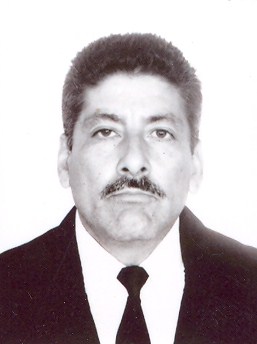 AdscripciónProfesor e Investigador (PTC). Centro Universitario de la Costa. Universidad de Guadalajara. Datos de contactoCorreos electrónicos: rodrigoe@pv.udg.mx; rickylizbe@yahoo.com.mx; udgart@gmail.com Referencias propias en Internet: http://www.cuc.udg.mx Página o páginas de Internet para acceder a sus publicaciones: http://www.cuc.udg.mx/caregionalyturismo/ Formación académicaGrados obtenidosLicenciado en Administración de Empresas Turísticas. Instituto Tecnológico de Colima.Maestría en Desarrollo Sustentable y Turismo. Universidad de Guadalajara, Centro Universitario de la Costa.Dr. En Educación, Universidad de Tijuana (línea de investigación, Educación, Desarrollo y Sociedad).Otros estudiosDiplomado en Tutoría Académica, Universidad de Guadalajara.Diplomado en consultoria para la elaboración de proyectos de dearrollo rural.Aspectos académico-laboralesLíneas de investigaciónCalidad de Vida y Turismo Rural.Desarrollo Sustentable y Turismo.Impactos del Turismo.Comunidades de práctica.Dirección de proyectosCambio económico, social e impactos ambientales en  de Bahía de Banderas. Brandon University  y UdG. 2007-2010.Estudio del patrimonio regional. Universidad de Guadalajara, 2007-2010.Evaluación del impacto económico de empresas de turismo de naturaleza en la Costa de Jalisco.Producción académicaArtículosEveritt, J., Chávez, R.  Cortés, M., Capul, A., Espinoza, R., González, L., García, R. y Raymundo, A. (2001) “Viva Vallarta! Impacts of the Re-definition of a Tourist Resort in Jalisco/Nayarit, ”. Praire Perspectives:Geographical Essays Vol. 4: 186-204. USA.Massam, B., Everitt, J.,  Andrade, E., Chávez, R., Cortés M., Cupul, A., Espinoza, R., González, L., García, R., Navarro, M., Raymundo, A. (2003) Quality of Life in the Puerto Vallarta region of Jalisco State, Mexico. Brandon University, Rural Development Institute. Canadá. RTA 6A9.Everitt, J., Massam, B., Andrade, E., Chávez, R., Espinoza, R., Gómez, A., Navarro M., González, L. y Raymundo, A. (2004) Perceptions of Spaces in Puerto Vallarta, Jalisco, Mexico. , Rural Development Institute. Canadá. RTA  6A9.Everitt, J., Massam, B., Andrade, E., Chávez, R., Cortés, M., Cupul, A., Espinoza, R., González, L., García, R., Navarro, M. y Raymundo, A. (2005) Footprints on Puerto Vallarta: Social spaces and Environmental Impacts. , Rural Development Institute. Canadá. RTA 6A9.Massam B., John Everitt, Rosa Ma. Chávez D., Rodrigo Espinoza S. y Edmundo Andrade R. (2007) Holiday in the Sun: The Impacts of Tourism on , . , Department of Geography. Canadá. M3J 1P3. ISBN: 978-1-55014-480-2.Chávez, R., Andrade, E. y Espinoza, R. (2006) “Patrimonio, turismo y desarrollo sustentable: caso costa de Jalisco. Universidad de Quintana Roo”. Teoría y praxis. Año 2, Núm.2, pp. 9-23. México. ISSN: 1870-1582. Chávez, R., Cifuentes J., Andrade, E y Espinoza, R. (2006) “Huella ecológica y turismo sustentable. Universidad de Quintana Roo”. Teoría y praxis. Año 2, Núm.2, pp. 9-23. México. ISSN: 1870-1582. Chávez, R., Andrade, E. y Espinoza, R. (2006) Turismo Alternativo en  de Banderas, México. Confederación Panamericana de Escuelas de Hotelería Gastronomía y Turismo. Centro de Investigaciones Turísticas Manuel Gurría Di-Bella. Vol. 3 No. 2. pp. 79-88. México. ISSN: en trámite. Andrade, E., Chávez, R. y Espinoza, R. (2006) Reseña: Encuentro Internacional de Patrimonio, Desarrollo y Turismo, México.  Confederación Panamericana de Escuelas de Hotelería Gastronomía y Turismo. Centro de Investigaciones Turísticas Manuel Gurría Di-Bella. Vol. 3 No. 2. pp. 91-92. México. ISSN: en trámite. Espinoza, R., Andrade, E. y Chávez. R. 2007.  El patrimonio de la ribiera baja del río Tomatlán. TURyDES, Vol. 1, No. 1Everitt, J., Massam, B., Chávez, R., Espinoza, R. y Andrade, E. 2008. The imprints of tourism on Puerto Vallarta, Jalisco, Mexico. The Canadian Geographer, the Canadian Association of Geographers, Volume 52, No 1, spring.Espinoza, R., Andrade, E., y Chávez, R. 2010. El trinomio perfecto basado en el turismo, calidad de vida y desarrollo sustentable en chacala Nay., México. TURyDES, Vol. 4, No. …Espinoza, R. Andrade, E. y Chávez, R. 2009. El imaginario del desarrollo rural ..Espinoza, R., Andrade, E. y Chávez, R. 2010. El perfil epistemológico para la formafación integral del estudiante universitario del Centro universitario de la Costa. 2010. Cuadernos de Educación…Espinoza, R. Andrade, E. y Chávez, R. 2010. Breves reflexiones de la educación superior…LibrosChávez R., Andrade, E., Espinoza, R. y González, L. (2005) Cabo Corrientes: Patrimonio Natural y Cultural. Universidad de Guadalajara, Centro Universitario de  ISBN: 970-27-0595-9.Andrade E., Chávez, R., Espinoza, R. y Villanueva, R. (2007) Tomatlán: Patrimonio Natural y Cultural. Universidad de Guadalajara, Centro Universitario de  ISBN: 970-27-1075-8.César, D., Arnaiz, S., Andrade, E., Chávez, R., Espinoza, R., Gómez, A., Martínez, V. (2001) Bahía de Banderas a Futuro, construyendo el porvenir 2000-2025. Universidad de Guadalajara, Centro Universitario de  ISBN: 970-27-00-73-6.Andrade, E., Ramírez, F., Chávez, D. y Espinoza, R. 2010. Voces Regionales. Construcción de identidades a partir del mito, leyenda y relato popular en la costa de Jalisco. Universidad de Guadalajara. México.Chávez, R., Andrade, E., Espinoza, R. y Navarro, M. 2010. Turismo Comunitario en México. Distintas visiones ente problemas comunes. Universidad de Guadalajara. México.Capitulos de LibroEspinoza, R., Chávez, R. y Andrade, E. 2009. La deuda del turismo en la región de Bahía de Banderas. Desarrollo rural y calidad de Vida. En Nuñez, P. y Rodríguez, R. Sociedad y Economía. Estudios sobre Puerto Vallarta y su región. Universidad de Guadalajara, México.Espinoza, R., Chávez, R. y Andrade, E. 2009. Región de Bahía de Banderas, México: desarrollo y deuda turística. En Eritrea, A., Ivanova, A. y Covarrubias, R. elaleph. Com. México.Espinoza, y Andrade, E. 2008. Inventario de los recursos culturales y naturales de  la Sociedad Cooperativa Sierra Madre Canopy Tour, Jalisco. En Zizumbo, L., Monterroso, N. Turismo Rural y Desarrollo Sutantable. Universidad Autonoma del Estado de México. México.Massam, B. y Espinoza, R. 2010. Turismo, ¿a quién beneficia? En Chávez, R. et. al. Turimo Comunitario en México. Distintas visones ante problemas comunes. Universidad de Guadalajara. México.Chávez, R. y Espinoza, R. 2008. Evaluación de la costa de Jalisco como escenario para el desarrollo del turismo rural. En Zizumbo, L. y Monterroso, N. Turismo Rural y Desarrollo Sustentable. Universidad Autónoma del Estado de México. México.Espinoza, R., Chávez, R. y Andrade, E. 2007. Desarrollo turístico comunitario en Singayta, Nayarit, México. Universidad de Málaga, España.